КОНТРОЛЬНО-СЧЕТНАЯ КОМИССИЯБЕЛОЗЕРСКОГО  МУНИЦИПАЛЬНОГО  РАЙОНАЗАКЛЮЧЕНИЕна проект решения Совета Визьменского сельского поселения о внесении изменений в решение Совета Визьменского сельского поселения от 26.12.2014г. № 31  «О бюджете Визьменского сельского поселения на 2015 год и плановый период 2016-2017 годов»                                                                                                                 22 мая 2015г.       Экспертиза проекта решения проведена на основании п.11 статьи 12 Положения о контрольно-счетной комиссии района, утвержденного решением Представительного Собрания района от 27.02.2008 (с учетом изменений и дополнений). В результате экспертизы установлено:       Проектом решения Совета Визьменского сельского поселения о внесении изменений в решение Совета поселения от 26.12.2014 № 31 «О бюджете Визьменского сельского поселения на 2015 год и плановый период 2016-2017 годов» предлагается  следующее:1.Утвердить основные характеристики бюджета:- общий объем доходов увеличивается на 150,4 тыс. руб. и составит в сумме 2530,4 тыс. руб.;- общий объем расходов увеличивается на 150,4 тыс. руб. и составит в сумме 2578,1 тыс. руб.;2. В приложении 1 «Источники внутреннего финансирования дефицита бюджета поселения на 2015 год» сумма увеличения остатков средств бюджетов и уменьшения остатков средств бюджетов увеличить на 150,4 тыс. руб. соответственно.3. В приложении 2  уменьшить субвенцию бюджетам сельских поселений на осуществление первичного воинского учета на территориях, где отсутствуют военные комиссариаты на 7,9 тыс. руб., дополнить указанное приложение строкой следующего содержания:Общий объем доходов увеличивается на 150,4 тыс. руб.4. Внести изменения в расходы бюджета: - по разделу 01 «Общегосударственные вопросы» подразделу «другие общегосударственные вопросы» уменьшить бюджетные ассигнования на сумму 0,6 тыс. руб. (перенос на культуру на покрытие задолженности за 2014 год);-   по разделу 02 «Национальная оборона» уменьшить бюджетные ассигнования на сумму 7,9 тыс. руб. (снята субвенция бюджетам сельских поселений на осуществление первичного воинского учета на территориях, где отсутствуют военные комиссариаты);- по разделу 08 «Культура, кинематография» увеличить ассигнования в сумме 0,6 тыс. руб. (субсидия бюджетным учреждениям на иные цели);- по разделу 05 «Жилищно-коммунальное хозяйство» подразделу 01 «жилищное хозяйство» увеличить ассигнования на сумму 158,3 тыс. руб. на капитальный ремонт жилого фонда. В связи с этим таблицу приложения 6 дополнить строкой следующего содержания:Таблицу приложения 7 дополнить строками следующего содержания:Таблицу приложения 8 дополнить строками следующего содержания:Изменения в решение Совета поселения от 26.12.2014 года № 31 вносятся на основании соглашения № 3 от 27.01.2015 между администрацией муниципального образования  «Визьменское сельское поселение» и администрацией Белозерского муниципального района о передаче полномочий в  части обеспечения проживающих в поселении и нуждающихся в жилых помещениях малоимущих граждан жилыми помещениями, организации  строительства и содержания муниципального жилищного фонда, создания условий для жилищного строительства, осуществления муниципального жилищного контроля, а так же иных полномочий органов местного самоуправления в соответствии с жилищным законодательством; приложения 15 к закону области «О внесении изменений в закон области «Об областном бюджете на 2015 год и плановый период 2016 и 2017 годов» и в связи с потребностью в бюджетных ассигнованиях на субсидию на иные цели.                                                    Выводы:  1.Представленный проект решения Совета Визьменского сельского поселения о внесении изменений и дополнений в решение Совета Визьменского сельского поселения от 26.12.2014 № 31 разработан в соответствии с бюджетным законодательством, Положением о бюджетном процессе в Визьменском сельском поселении.                                                    Предложения:1.Контрольно-счетная комиссия Белозерского муниципального района рекомендует принять проект решения Совета Визьменского сельского поселения.2.Проекты решений Визьменского сельского поселения представлять в контрольно-счетную комиссию Белозерского муниципального района с копией листа согласования проекта с юридическим отделом администрации Белозерского муниципального района.Старший  инспектор контрольно-счетнойкомиссии района                                                                                            Н.Б.Климина000 0 02 04014 10 0000 151Межбюджетные трансферты, передаваемые бюджетам сельских поселений из бюджетов муниципальных районов на осуществление части полномочий по решению вопросов местного значения в соответствии с заключенными соглашениями158,3Жилищное хозяйство0501158,3Жилищное хозяйство0501158,3Поддержка жилищного хозяйства050175 1 0000158,3Мероприятия в области жилищного хозяйства050175 1 4001158,3Закупка товаров, работ, услуг в целях капитального ремонта государственного (муниципального) имущества050175 1 4001243158,3Жилищное хозяйство8740501158,3Поддержка жилищного хозяйства874050175 1 0000158,3Мероприятия в области жилищного хозяйства874050175 1 4001158,3Закупка товаров, работ, услуг в целях капитального ремонта государственного (муниципального) имущества874050175 1 4001243158,3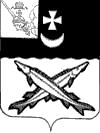 